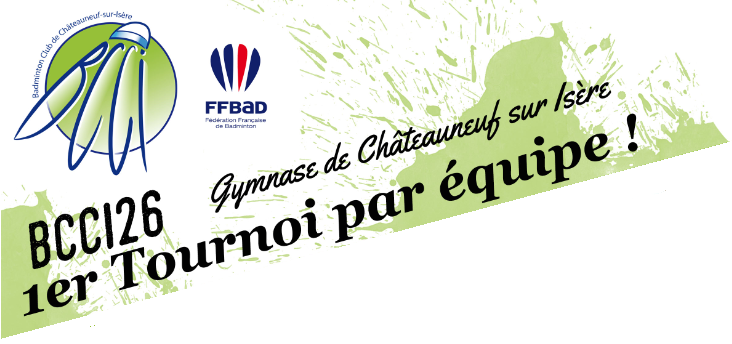 NOM PRENOMSEXELICENCECLASS DOUBLECLASS MIXTECLUBAu minimum 2 femmes et 2 hommes – Au maximum 8 joueurs – de NC à N3Au minimum 2 femmes et 2 hommes – Au maximum 8 joueurs – de NC à N3Au minimum 2 femmes et 2 hommes – Au maximum 8 joueurs – de NC à N3Au minimum 2 femmes et 2 hommes – Au maximum 8 joueurs – de NC à N3Au minimum 2 femmes et 2 hommes – Au maximum 8 joueurs – de NC à N3Au minimum 2 femmes et 2 hommes – Au maximum 8 joueurs – de NC à N3